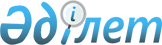 О Программе по разработке (внесению изменений, пересмотру) межгосударственных стандартов, в результате применения которых на добровольной основе обеспечивается соблюдение требований технического регламента Евразийского экономического союза "О требованиях к магистральным трубопроводам для транспортирования жидких и газообразных углеводородов" (ТР ЕАЭС 049/2020), и межгосударственных стандартов, содержащих правила и методы исследований (испытаний) и измерений, в том числе правила отбора образцов, необходимые для применения и исполнения требований технического регламента Евразийского экономического союза "О требованиях к магистральным трубопроводам для транспортирования жидких и газообразных углеводородов" (ТР ЕАЭС 049/2020) и осуществления оценки соответствия объектов технического регулирования требованиям это технического регламентаРешение Коллегии Евразийской экономической комиссии от 1 марта 2022 года № 32
      В соответствии с подпунктами 11 и 12 пункта 1 статьи 51 Договора о Евразийском экономическом союзе от 29 мая 2014 года и пунктом 7 приложения № 2 к Регламенту работы Евразийской экономической комиссии, утвержденному Решением Высшего Евразийского экономического совета от 23 декабря 2014 г. № 98, Коллегия Евразийской экономической комиссии решила: 
      1. Утвердить прилагаемую Программу по разработке (внесению изменений, пересмотру) межгосударственных стандартов, в результате применения которых на добровольной основе обеспечивается соблюдение требований технического регламента Евразийского экономического союза "О требованиях к магистральным трубопроводам для транспортирования жидких и газообразных углеводородов" (ТР ЕАЭС 049/2020), и межгосударственных стандартов, содержащих правила и методы исследований (испытаний) и измерений, в том числе правила отбора образцов, необходимые для применения и исполнения требований технического регламента Евразийского экономического союза "О требованиях к магистральным трубопроводам для транспортирования жидких и газообразных углеводородов" (ТР ЕАЭС 049/2020) и осуществления оценки соответствия объектов технического регулирования требованиям этого технического регламента.
      2. Настоящее Решение вступает в силу по истечении 30 календарных дней с даты его официального опубликования. ПРОГРАММА
по разработке (внесению изменений, пересмотру) межгосударственных стандартов, в результате применения которых на добровольной основе обеспечивается соблюдение требований технического регламента Евразийского экономического союза "О требованиях к магистральным трубопроводам для транспортирования жидких и газообразных углеводородов" (ТР ЕАЭС 049/2020), и межгосударственных стандартов, содержащих правила и методы исследований (испытаний) и измерений, в том числе правила отбора образцов, необходимые для применения и исполнения требований технического регламента Евразийского экономического союза "О требованиях к магистральным трубопроводам для транспортирования жидких и газообразных углеводородов" (ТР ЕАЭС 049/2020) и осуществления оценки соответствия объектов технического регулирования требованиям этого технического регламента
					© 2012. РГП на ПХВ «Институт законодательства и правовой информации Республики Казахстан» Министерства юстиции Республики Казахстан
				
      Председатель КоллегииЕвразийской экономической комиссии

 М. Мясникович
УТВЕРЖДЕНА
Решением Коллегии
Евразийской экономической комиссии
от 1 марта 2022 г. № 32 
№
п/п
Код МКС
Наименование проекта межгосударственного стандарта.
Виды работ
Элементы технического регламента
Евразийского экономического союза
Сроки разработки
Сроки разработки
Государство – член Евразийского экономического союза – ответственный разработчик
№
п/п
Код МКС
Наименование проекта межгосударственного стандарта.
Виды работ
Элементы технического регламента
Евразийского экономического союза
начало
окончание
Государство – член Евразийского экономического союза – ответственный разработчик
1
2
3
4
5
6
7
1
75.200
Магистральный трубопроводный транспорт нефти и нефтепродуктов. Здания и сооружения. Правила технической эксплуатации
подпункты "а" и "б" пункта 9, пункты 34, 47, 
подпункты "а" – "в" пункта 40, пункт 42, подпункт "г" пункта 50 и пункт 58
2021 год
2023 год
Российская Федерация
2
75.200
Магистральный трубопроводный транспорт нефти и нефтепродуктов. Сооружения гидротехнические портовые. Правила технической эксплуатации
подпункты "а" и "б" пункта 9, пункты 34, 47, подпункты "а" – "в" пункта 40, пункт 42, подпункт "г" пункта 50 и пункт 58
2021 год
2023 год
Российская Федерация
3
75.200
Магистральный трубопроводный транспорт нефти и нефтепродуктов. Нагрузки и воздействия
пункт 15
2021 год
2023 год
Российская Федерация
4
75.200
Магистральный трубопроводный транспорт нефти и нефтепродуктов. Здания и сооружения. Правила проектирования
пункт 15
2021 год
2023 год
Российская Федерация
5
91.040
Магистральный трубопроводный транспорт нефти и нефтепродуктов. Строительство переходов магистральных трубопроводов через водные преграды. Основные положения
пункты 24, 35, 37, подпункты "а" – "г" пункта 38, пункты 39, 47 и 55
2023 год
2025 год
Российская Федерация
6
75.200
Магистральный трубопроводный транспорт нефти и нефтепродуктов. Инженерные изыскания
пункты 27, 28 и подпункт "а" пункта 50 
2021 год
2023 год
Российская Федерация
7
75.200
Магистральный трубопроводный транспорт нефти и нефтепродуктов. Обеспечение защиты от молнии и статического электричества. Основные положения
пункт 31
2021 год
2023 год
Российская Федерация
8
75.200
Магистральный трубопроводный транспорт нефти и нефтепродуктов. Консервация и ликвидация объектов
подпункт "д" пункта 38, пункты 46, 47, подпункты "б", "в" и "д" пункта 50, пункты 56 и 57
2021 год
2023 год
Российская Федерация
9
91.040
Магистральный трубопроводный транспорт нефти и нефтепродуктов. Приемка и ввод в эксплуатацию объектов магистрального трубопровода. Основные положения
подпункт "в" пункта 50, пункты 53 – 57 и 59
2021 год
2023 год
Российская Федерация
10
19.100
Разработка изменения № 1 к ГОСТ 34182-2017 "Магистральный трубопроводный транспорт нефти и нефтепродуктов. Эксплуатация и техническое обслуживание. Основные положения"
подпункты "а" и "б" пункта 9, пункты 33, 34, подпункты "а" – "в" пункта 40, пункты 42, 47, подпункт "г" пункта 50 и пункт 58
2021 год
2023 год
Российская Федерация
11
23.040
Магистральный трубопроводный транспорт нефти и нефтепродуктов. Линейная часть. Проектирование
подпункт "а" пункта 9, пункты 10, 12, 13, 15, 16, 18 – 21, 23 – 30, 33 – 35, 37, подпункты "а" – "г" пункта 38, пункты 39 и 47
2017 год
2022 год
Российская Федерация
12
91.040
Магистральный трубопроводный транспорт нефти и нефтепродуктов. Организация и производство строительно-монтажных работ на территории распространения многолетнемерзлых грунтов
подпункт "а" пункта 9 
2020 год
2022 год
Российская Федерация
13
23.040
Магистральный трубопроводный транспорт нефти и нефтепродуктов. Участки магистрального нефтепровода и нефтепродуктопровода, прокладываемые на территории городов и других населенных пунктов. Проектирование
пункты 16, 17, 35 и 37
2019 год
2022 год
Российская Федерация
14
91.040
Магистральный трубопроводный транспорт нефти и нефтепродуктов. Линейная часть. Организация и производство строительно-монтажных работ
пункты 24, 35, 37, подпункты "а" – "г" пункта 38, пункты 39, 47 и 55
2019 год
2022 год
Российская Федерация
15
23.020
Магистральный трубопроводный транспорт нефти и нефтепродуктов. Резервуары вертикальные цилиндрические стальные. Правила технической эксплуатации. 
Разработка ГОСТ на основе ГОСТ Р 58623-2019 
подпункты "а" и "б" пункта 9, пункты 34, 47, подпункты "а" – "в" пункта 40, пункт 42, подпункт "г" пункта 50 и пункт 58
2025 год
2027 год
Российская Федерация
16
23.060
Арматура трубопроводная для магистральных нефтепроводов и нефтепродуктопроводов. Правила оценки технического состояния и продления назначенных показателей.
Разработка ГОСТ на основе ГОСТ Р 58819-2020
подпункт "б" пункта 9 
2025 год
2027 год
Российская Федерация
17
23.020
Магистральный трубопроводный транспорт нефти и нефтепродуктов. Методика оценки прочности, устойчивости и долговечности резервуара вертикального стального.
Разработка ГОСТ на основе ГОСТ Р 58622-2019
подпункт "в" пункта 9
2025 год
2027 год
Российская Федерация
18
23.040
Магистральный трубопроводный транспорт нефти и нефтепродуктов. Автоматизация и телемеханизация технологического оборудования. Основные положения, термины и определения.
Разработка ГОСТ на основе ГОСТ Р 58362-2019
подпункт "е" пункта 9, пункты 17, 35 и подпункты "б" и "в" пункта 40
2025 год
2027 год
Российская Федерация
19
23.060
Магистральный трубопроводный транспорт нефти и нефтепродуктов. Системы сглаживания волн давления для магистральных нефтепроводов и нефтепродуктопроводов. Общие технические условия. 
Разработка ГОСТ на основе ГОСТ Р 59066-2020
пункт 9 и подпункты "а" – "в" пункта 40 
2025 год
2027 год
Российская Федерация
20
75.200
Система газоснабжения. Магистральная трубопроводная транспортировка газа. Компрессорные станции. Порядок проведения технического обслуживания и ремонта
подпункт "б" пункта 9
2022 год
2024 год
Российская Федерация
21
75.200
Система газоснабжения. Магистральная трубопроводная транспортировка газа. Термины и определения
подпункт "в" пункта 9
2022 год
2024 год
Российская Федерация
22
75.200
Система газоснабжения. Магистральная трубопроводная транспортировка газа. Магистральные газопроводы. Правила эксплуатации
подпункт "в" пункта 9 и
пункт 40
2021 год
2023 год
Российская Федерация
23
75.200
Система газоснабжения. Магистральная трубопроводная транспортировка газа. Линейная часть магистральных газопроводов. Техническое обслуживание. Основные положения
подпункт "е" пункта 9
2023 год
2025 год
Российская Федерация
24
75.200
Система газоснабжения. Магистральная трубопроводная транспортировка газа. Линейная часть магистральных газопроводов. Подводные переходы. Техническое обслуживание. Основные положения
подпункт "е" пункта 9
2023 год
2025 год
Российская Федерация
25
75.200
Система газоснабжения. Магистральная трубопроводная транспортировка газа. Мероприятия по предотвращению, локализации и ликвидации последствий аварий и инцидентов. Основные требования
пункты 32, 35, подпункт "в" пункта 39, пункты 43 и 45
2023 год
2025 год
Российская Федерация
26
75.200
Система газоснабжения. Магистральная трубопроводная транспортировка газа. Обеспечение безопасности в условиях антропогенной активности. Основные требования
пункты 33, 34 и 42 – 44, приложения № 1 и 2
2021 год
2023 год
Российская Федерация
27
75.200
Система газоснабжения. Магистральная трубопроводная транспортировка газа. Обеспечение безопасности в условиях антропогенной активности. Идентификация особых участков линейной части магистрального газопровода
пункты 33, 34 и 42 – 44, приложения № 1 и 2
2024 год
2026 год
Российская Федерация
28
75.200
Система газоснабжения. Магистральная трубопроводная транспортировка газа. Магистральные газопроводы. Предупреждающие и опознавательные знаки. Сигнальная окраска. Общие требования
пункт 34
2023 год
2025 год
Российская Федерация
29
75.200
Система газоснабжения. Магистральная трубопроводная транспортировка газа. Магистральные газопроводы. Испытания на прочность и проверка на герметичность
пункт 34
2023 год
2025 год
Российская Федерация
30
75.200
Система газоснабжения. Магистральные трубопроводы транспортировки газа.
Магистральные газопроводы. Диагностические работы. 
Разработка ГОСТ на основе СТ РК 2885-2016, СТ РК 2892-2016, СТ РК 2889-2016, СТ РК 3080-2017, СТ РК 3081-2017 и СТ РК ГОСТ Р 55999-2016
подпункт "б" пункта 40
2023 год
2024 год
Республика Казахстан
31
23.040
Система газоснабжения. Магистральные трубопроводы транспортировки газа.
Магистральные газопроводы. Проектирование. Основные положения.
Разработка ГОСТ на основе СП РК 3.05-101-2013
пункты 10, 12, 16 и 18
2023 год
2024 год
Республика Казахстан
32
23.040
Система газоснабжения. Магистральные трубопроводы транспортировки газа.
Магистральные газопроводы. Проектирование.
Технологические объекты.
Разработка ГОСТ на основе СТ РК 1916-2009, СТ РК 2888-2016, СТ РК 3077-2017 и СТ РК ГОСТ Р 51164-2005
пункты 10, 18 – 21, 23, 47, подпункт "д" пункта 38, подпункт "б" пункта 40, подпункты "а" и "в" пункта 50 и пункт 55
2023 год
2024 год
Республика Казахстан
33
23.040
Система газоснабжения. Магистральные трубопроводы транспортировки газа.
Магистральные газопроводы. Строительно- монтажные работы. Порядок организации производства и приемки. 
Разработка ГОСТ на основе СТ РК 1915-2009
подпункт "д" пункта 38
2023 год
2024 год
Республика Казахстан